         Impetigo Standing Order 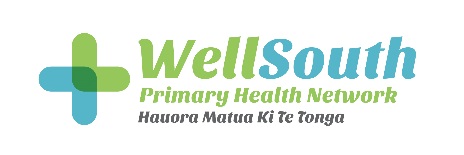 This standing order is not valid after the review date. The review date is one year after the date the order was signed by the issuer.Name:	____________________________		Signature: __________________________Title:	____________________________		Date: _________________Only Registered nurses working within the above medical centre or clinic are authorised to administer medication under this standing order. We the undersigned agree that we have read, understood and will comply with this standing order and all associated documents.Name: ______________________   Signature: __________________________  Date: ______________Name: ______________________   Signature: __________________________  Date: ______________Name: ______________________   Signature: __________________________  Date: ______________Name: ______________________   Signature: __________________________  Date: ______________Issue date:Review date:Standing Order NameImpetigoRationaleTo ensure prompt and appropriate treatment of impetigo to help prevent spread.Scope (condition and patient group)Adults and children who are diagnosed as having impetigo.Red FlagsSystemic infection and painful lesionsAssessment1. Bullous and non-bullous are the two types of impetigo. Non-bullous (most common) lesions begin as a vesicle that ruptures and the contents dry to form a gold-coloured plaque. These lesions are often 2 cm in diameter and most frequently affect the face (especially around the mouth and nose) and limbs.2. Systemic signs are usually not present however with extensive impetigo, fever and regional lymphadenopathy may occur.3. Impetigo is usually diagnosed clinically and treatment decisions are rarely based on the results of skin swabs. 4. Swabs may be required for recurrent infections, treatment failure with oral antibiotics or where there is a community outbreak and the cause needs to be identified. For recurrent impetigo nasal swabs can identify staphylococcal nasal carriage requiring specific management.IndicationTopical antiseptic cream for treatment of minor skin lesionsMedicineHydrogen peroxide 1% (crystaderm) Dosage instructionsApply to lesions 2-3 x daily for 7 days.Route of administrationTopicalQuantity to be given1 x original packContraindicationsHypersensitivity to hydrogen peroxidePrecautionsAvoid in eyes and healthy skinBleaches fabricIndicationAntibiotics for extensive lesions, topical treatment failure or where systemic symptoms are presentMedicineFlucloxacillinDosage instructionsAdult: 500mg FOUR times daily for 7 daysChild: 12.5mg/kg FOUR times daily for 7 daysRoute of administrationOralQuantity to be given7 daysContraindicationsAllergy to penicillin; history of hepatic dysfunction associated with flucloxacillinPrecautionsHistory of allergies Hepatic impairmentIndicationAntibiotics for extensive lesions, topical treatment failure or where systemic symptoms are present and patient is allergic to penicillinMedicineErythromycin eythylsuccinateDosage instructionsAdult: 800mg TWICE daily for 7 daysChild: 20mg/kg TWICE daily for 7 daysRoute of administrationOralQuantity to be given7 daysContraindicationsIt is not suitable for infants < 1 month of age due to the risk of hypertrophic pyloric stenosisConcomitant colchicine in patients with renal or hepatic impairmentPrecautionsWarfarin—monitor INR 3 days after starting antibioticsMultiple drug to drug interactions- checkAdditional informationIf parents or patients want to remove crusts they may do so by soaking a clean cloth in a mixture of ½ cup of white vinegar in 1 litre of tepid water and apply cloth to area for 10 minutes before gently wiping away crusts.Advise of the following due to the highly contagious nature of impetigoWash hands after contact with lesionsAvoid close contact with othersUse separate towels and face clothsChildren should stay away from school or day care until lesions have crusted over or antibiotics have been given >24 hoursFollow-upPatients or parents should be advised to return for re-assessment if: the lesions are not healing following the course of antibiotic treatment (healing lesions will be dry)the lesions continue to spread or become painfuldevelopment of systemic symptoms, such as fever.Countersigning and auditingCountersigning is not required. Audited monthly.OR Countersigning is required within XX daysCompetency/training requirementsAll nurses working under this standing order must be signed off as competent to do so by the issuer and have had specific training in this standing order.Supporting documentationHealthpathways at www.healthpathways.org.nz Best Practice Journal at www.bpac.org.nz New Zealand Formulary at www.nzf.org.nz Individual medicine data sheets at www.medsafe.govt.nz Standing Order Guidelines, Ministry of Health, 2012Medicines (Standing Order) Regulations 2012 (Standing Order Regulations)Definition of terms used in standing orderNoneMedical Centre or Clinic:Signed by issuersNurses operating under this standing order